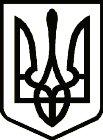 УКРАЇНАСРІБНЯНСЬКА СЕЛИЩНА РАДАРІШЕННЯ (тринадцята сесія восьмого скликання)24 грудня 2021 року     								смт СрібнеПро затвердження Програми  призначення і виплати компенсації  фізичним особам, які надають соціальні послуги з догляду на непрофесійній основі на 2022 рік  Відповідно до ст. 22, п.1 ст. ст.26, 59 Закону України «Про місцеве самоврядування в Україні», ст.ст. 9, 11 Закону України «Про соціальні послуги», на виконання Постанови Кабінету Міністрів України «Деякі питання призначення і виплати компенсації фізичним особам, які надають соціальні послуги з догляду на непрофесійній основі» від 23.09.2020 №859, з метою соціального захисту та соціальної підтримки осіб, які потребують сторонньої  допомоги,  селищна рада вирішила:	1. Затвердити Програму призначення і виплати компенсації фізичним  особам(далі – Програма), які надають соціальні послуги з догляду на непрофесійній основі на 2022 рік, що додається. 2. Фінансовому управлінню Срібнянської селищної ради при формуванні селищного бюджету передбачити кошти на фінансування заходів, визначених Програмою. 3. Контроль за виконанням рішення покласти на постійні комісії селищної ради: з питань бюджету, соціально-економічного розвитку та інвестиційної діяльності та з питань сім’ї та молоді, гуманітарних питань та соціального захисту населення.Селищний голова                                                                    Олена ПАНЧЕНКО            ЗАТВЕРЖЕНО           рішення тринадцятої сесії           восьмого скликання 	Срібнянської селищної ради                                                                                                                                                                                                                                                                     24 грудня 2021 р.                                                                                          ПРОГРАМАпризначення і виплати компенсації  фізичним особам, які надають соціальні послуги з догляду на непрофесійній основі на 2022 ріксмт Срібне2021 рікЗміст ПрограмиПаспорт Програми.Загальні положення.Визначення проблеми.Мета Програми.Фінансове забезпечення виконання Програми.Очікувані результати виконання Програми.Контроль за ходом виконання Програми.Паспорт Програми2. Загальні положенняЗ кожним роком збільшується кількість людей, які потребують сторонньої допомоги. Ця необхідність пов’язана зі старінням населення, хворобами, які спричиняють інвалідність, втрату людиною працездатності та можливості до самообслуговування. Програма розроблена на виконання постанови Кабінету Міністрів України від 23 вересня 2020 року №859 «Деякі питання призначення і виплати компенсації фізичним особам, які надають соціальні послуги з догляду на непрофесійній основі» і спрямована на посилення соціального захисту населення, відтворення життєдіяльності, соціальної адаптації та повернення до повноцінного життя окремих осіб, що проживають на території Срібнянської селищної ради, які перебувають у складних життєвих обставинах та потребують сторонньої допомоги. 3. Визначення проблемиОднією з проблем, яка негативно впливає на соціальний захист інвалідів, громадян похилого віку та хворих, які не здатні до самообслуговування і потребують сторонньої допомоги, є недостатній обсяг фінансування видатків на реалізацію державних програм щодо надання компенсації фізичним особам, які надають соціальні послуги. 4. Мета програмиМетою Програми є забезпечення виконання завдань у частині соціального захисту населення та соціальної підтримки осіб, які потребують сторонньої допомоги шляхом надання якісних соціальних послуг. 5. Основні завдання ПрограмиОсновним завданням Програми є: - соціальний захист та соціальна підтримка осіб, які потребують сторонньої допомоги шляхом надання якісних соціальних послуг, спрямованих на підтримку життєдіяльності; -   попередження виникнення складних життєвих обставин; - створення умов для самостійного розв’язання існуючих життєвих проблем. 6. Порядок подання та оформлення документів, призначення і виплати компенсації фізичним особам, які надають соціальні послуги з догляду на непрофільній основі Порядок призначення і виплати компенсації за догляд (далі — компенсація), що призначається фізичній особі, яка надає соціальні послуги з догляду без провадження підприємницької діяльності на непрофесійній основі, без проходження навчання та дотримання державних стандартів соціальних послуг (далі — фізична особа, яка надає соціальні послуги) особам із числа членів своєї сім’ї, які спільно з нею проживають, пов’язані спільним побутом, мають взаємні права та обов’язки (далі — соціальні послуги з догляду на непрофесійній основі) передбачений постановою Кабінету Міністрів України від 23.09.2020 № 859 «Деякі питання призначення і виплати компенсації фізичним особам, які надають соціальні послуги з догляду на непрофесійній основі» зі змінами внесеними постановою Кабінету Міністрів України від 20.10.2021 № 1074. 7. Фінансове забезпечення ПрограмиФінансове забезпечення Програми здійснюється за рахунок коштів селищного бюджету, в межах видатків, затверджених рішенням сесії селищної ради про бюджет на поточний рік. Орієнтовний обсяг необхідного фінансового ресурсу складає 200,0 тис.грн. Головний розпорядник коштів Програми - Срібнянська селищна рада, розпорядник коштів - Срібнянський територіальний центр соціального обслуговування (надання соціальних послуг).8. Очікувані результати виконання Програми Виконання Програми дасть змогу посилити соціальний захист людей, які потребують сторонньої допомоги, сприятиме покращенню умов їх проживання, врахуванню індивідуальних життєвих потреб людей, що потрапили у складні життєві обставини і потребують соціальних послуг та забезпеченню безпеки та якості їх життя. 9. Контроль за ходом виконання ПрограмиВиконання Програми здійснюється шляхом реалізації завдань основними та безпосередніми учасниками Програми. Контроль за виконанням завдань здійснюється постійними комісіями селищної ради: з питань бюджету, соціально-економічного розвитку та інвестиційної діяльності та з питань сім’ї та молоді, гуманітарних питань та соціального захисту населення. Селищний голова                                                                    Олена ПАНЧЕНКО 1.Ініціатор розроблення ПрограмиСрібнянська селищна рада 2.Підстави для розробки ПрограмиБюджетний кодекс України, Закон України «Про соціальні послуги» від 17.01.2019 №2671-VІІІ, Постанова Кабінету Міністрів України від 23.09.2020 №859 «Деякі питання призначення і виплати компенсації фізичним особам, які надають соціальні послуги з догляду на непрофесійній основі» 3.Розробник ПрограмиСрібнянська селищна рада 4.Відповідальний виконавець Срібнянська селищна рада 5.Учасники ПрограмиФінансове управління, центр надання адміністративних послуг, Срібнянський територіальний центр соціального обслуговування (надання соціальних послуг), відділ бухгалтерського обліку та звітності  Срібнянської селищної ради 6.Термін реалізації Програми2022 рік 7.Перелік бюджетів,які беруть участь у виконанні ПрограмиСелищний бюджет  8.Загальний обсяг фінансових ресурсів, необхідних для реалізації  Програми200,0 тис.грн.